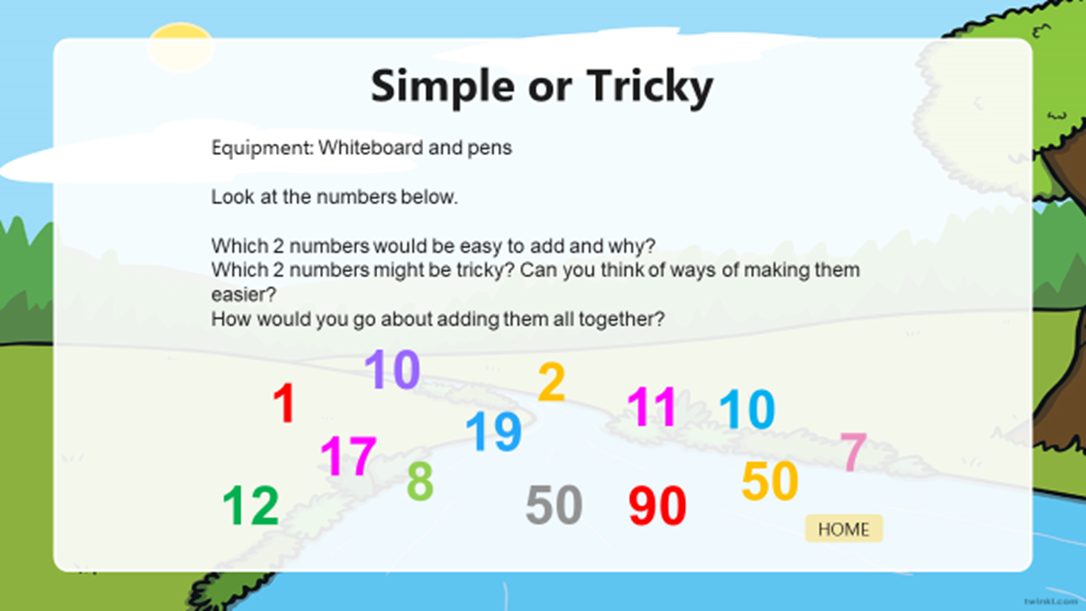 Type your answers under here. Remember to write in sentences. 